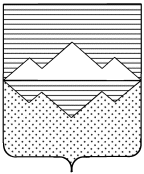 СОБРАНИЕ ДЕПУТАТОВСАТКИНСКОГО МУНИЦИПАЛЬНОГО РАЙОНАЧЕЛЯБИНСКОЙ ОБЛАСТИРЕШЕНИЕ________________________________________________________от 24 мая 2022 года №234/44г. Сатка О принятии Порядка представления и проверки достоверности сведений, представляемых гражданами, претендующими на замещение муниципальной должности, и лицами, замещающими (занимающими) муниципальные должности в Саткинском муниципальном районе, о своих доходах, расходах, об имуществе и обязательствах имущественного характера, а также сведений о доходах, расходах, об имуществе и обязательствах имущественного характера своих супруги (супруга) и несовершеннолетних детей в новой редакцииВ соответствии с Федеральным законом от 06.10.2003 № 131-ФЗ «Об общих принципах организации местного самоуправления в Российской Федерации», Федеральным законом от 25.12.2008 №273 – ФЗ «О противодействии коррупции», Указом Президента Российской Федерации от 18.05.2009 №559 «О представлении гражданами, претендующими на замещение должностей федеральной государственной службы, и федеральными государственными служащими сведений о доходах, об имуществе и обязательствах имущественного характера» Законом Челябинской области от 03.03.2021 г. № 319-ЗО «О внесении изменения в статью 2 Закона Челябинской области «Об отдельных вопросах, связанных с осуществлением контроля за соответствием расходов лиц, замещающих государственные должности Челябинской области, и иных лиц их доходам, и о внесении изменений в некоторые законы Челябинской области», и руководствуясь Уставом Саткинского муниципального района,СОБРАНИЕ ДЕПУТАТОВ САТКИНСКОГО МУНИЦИПАЛЬНОГО РАЙОНА РЕШАЕТ:1. Принять Порядок представления и проверки достоверности сведений, представляемых гражданами, претендующими на замещение муниципальной должности, и лицами, замещающими (занимающими) муниципальные должности в Саткинском муниципальном районе, о своих доходах, расходах, об имуществе и обязательствах имущественного характера, а также сведений о доходах, расходах, об имуществе и обязательствах имущественного характера своих супруги (супруга) и несовершеннолетних детей в новой редакции, согласно приложению к настоящему решению.2. Признать утратившими силу:1) решение Собрания депутатов Саткинского муниципального района от 25.10.2017г. №249/32 «О принятии «Порядка представления и проверки достоверности сведений, представляемых гражданами, претендующими на замещение муниципальной должности, и лицами, замещающими (занимающими) муниципальные должности в Саткинском муниципальном районе, о своих доходах, расходах, об имуществе и обязательствах имущественного характера, а также сведений о доходах, расходах, об имуществе и обязательствах имущественного характера своих супруги (супруга) и несовершеннолетних детей»;2) решение Собрания депутатов Саткинского муниципального района от 28.03.2018г. №318/38 «О внесении изменений и дополнений в приложение  решения Собрания депутатов Саткинского муниципального района от 25.10.2017г. № 249/32 «О принятии «Порядка представления и проверки достоверности сведений, представляемых гражданами, претендующими на замещение муниципальной должности, и лицами, замещающими (занимающими) муниципальные должности в Саткинском муниципальном районе, о своих доходах, расходах, об имуществе и обязательствах имущественного характера, а также сведений о доходах, расходах, об имуществе и обязательствах имущественного характера своих супруги (супруга) и несовершеннолетних детей»;3) решение Собрания депутатов Саткинского муниципального района от 31.10.2018г. №377/47 «О внесении изменений и дополнений в приложение  решения Собрания депутатов Саткинского муниципального района от 25.10.2017г. № 249/32 «О принятии «Порядка представления и проверки достоверности сведений, представляемых гражданами, претендующими на замещение муниципальной должности, и лицами, замещающими (занимающими) муниципальные должности в Саткинском муниципальном районе, о своих доходах, расходах, об имуществе и обязательствах имущественного характера, а также сведений о доходах, расходах, об имуществе и обязательствах имущественного характера своих супруги (супруга) и несовершеннолетних детей»»;4) решение Собрания депутатов Саткинского муниципального района от 25.09.2019г. №512/63 «О внесении изменений и дополнений в приложение  решения Собрания депутатов Саткинского муниципального района от 25.10.2017г. № 249/32 «О принятии «Порядка представления и проверки достоверности сведений, представляемых гражданами, претендующими на замещение муниципальной должности, и лицами, замещающими (занимающими) муниципальные должности в Саткинском муниципальном районе, о своих доходах, расходах, об имуществе и обязательствах имущественного характера, а также сведений о доходах, расходах, об имуществе и обязательствах имущественного характера своих супруги (супруга) и несовершеннолетних детей»»;5) решение Собрания депутатов Саткинского муниципального района от 26.02.2020г. №567/72 «О внесении изменений и дополнений в приложение  решения Собрания депутатов Саткинского муниципального района от 25.10.2017г. № 249/32 «О принятии «Порядка представления и проверки достоверности сведений, представляемых гражданами, претендующими на замещение муниципальной должности, и лицами, замещающими (занимающими) муниципальные должности в Саткинском муниципальном районе, о своих доходах, расходах, об имуществе и обязательствах имущественного характера, а также сведений о доходах, расходах, об имуществе и обязательствах имущественного характера своих супруги (супруга) и несовершеннолетних детей»».3. Настоящее решение опубликовать в газете «Саткинский райбочий».4. Настоящее решение вступает в силу с даты подписания и распространяется на правоотношения, возникшие с 1 января 2022 года. 5. Контроль за исполнением настоящего решения возложить на комиссию по законодательству и местному самоуправлению (председатель – Е.Р. Привалова).Председатель Собрания депутатовСаткинского муниципального района							Н.П. БурматовПриложение к решению Собрания депутатов Саткинского муниципального районаот 24.05.2022г. №234/44ПОРЯДОКпредставления и проверки достоверности сведений, представляемых гражданами, претендующими на замещение муниципальной должности, и лицами, замещающими (занимающими) муниципальные должности в Саткинском муниципальном районе, о своих доходах, расходах, об имуществе и обязательствах имущественного характера, а также сведений о доходах, расходах, об имуществе и обязательствах имущественного характера своих супруги (супруга) и несовершеннолетних детей1. Настоящий Порядок представления и проверки достоверности сведений, представляемых гражданами, претендующими на замещение муниципальной должности, и лицами, замещающими (занимающими) муниципальные должности в Саткинском муниципальном районе, о своих доходах, расходах, об имуществе и обязательствах имущественного характера, а также сведений о доходах, расходах, об имуществе и обязательствах имущественного характера своих супруги (супруга) и несовершеннолетних детей» (далее – Порядок) определяет порядок представления и проверки достоверности сведений, представляемых гражданами, претендующими на замещение муниципальной должности, и лицами, замещающими (занимающими) муниципальные должности в Саткинском муниципальном районе, о своих доходах, расходах, об имуществе и обязательствах имущественного характера, а также сведений о доходах, расходах, об имуществе и обязательствах имущественного характера своих супруги (супруга) и несовершеннолетних детей.Настоящий Порядок распространяется на граждан, претендующих на замещение муниципальной должности, и лиц, замещающих муниципальные должности Саткинского муниципального района, осуществляющих свои полномочия на постоянной и непостоянной основе.Сведения о своих доходах, расходах, об имуществе и обязательствах имущественного характера, а также сведений о доходах, расходах, об имуществе и обязательствах имущественного характера своих супруги (супруга) и несовершеннолетних детей (далее -  сведения о доходах, расходах, об имуществе и обязательствах имущественного характера) представляются по утвержденной Президентом Российской Федерации форме справки, заполненной с использованием специального программного обеспечения «Справки БК», размещенного на официальном сайте Президента Российской Федерации, ссылка на который размещена на официальном сайте администрации Саткинского муниципального района (во вкладке «Собрания депутатов – противодействие коррупции») в информационно-телекоммуникационной сети «Интернет» (далее по тексту - по утвержденной Президентом Российской Федерации форме справки, заполненной с использованием специального программного обеспечения «Справки БК»), в следующие сроки:1) гражданами, претендующими на замещение муниципальной должности, - при наделении полномочиями по должности (назначении, избрании на должность);2) лицами, замещающими (занимающими) муниципальные должности, - ежегодно не позднее 30 апреля года, следующего за отчетным.2. Сведения о доходах, об имуществе и обязательствах имущественного характера, лиц, указанных в п.п. 1-2 пункта 1 настоящего Порядка, направляются в Собранияе депутатов Саткинского муниципального района (далее – Собрание депутатов) или должностному лицу Собрания депутатов Саткинского муниципального района, ответственному за работу по профилактике коррупционных и иных правонарушений (далее – должностное лицо).  Для представления Губернатору Челябинской области сведения о доходах, расходах, об имуществе и обязательствах имущественного характера направляются Собранием депутатов или должностным лицом, в Управление по профилактике коррупционных и иных правонарушений в Челябинской области в следующие сроки:	1) сведения, представляемые гражданами, претендующими на замещение муниципальной должности, - не позднее четырнадцати календарных дней с даты наделения гражданина полномочиями по муниципальной должности (назначения, избрания на муниципальную должность);2) сведения, представляемые лицами, замещающими (занимающими) муниципальные должности, - не позднее трех рабочих дней после окончания срока, указанного в подпункте 2 пункта 1 настоящего Порядка.3. Гражданин, претендующий на замещение муниципальной должности представляет:1) сведения о своих доходах, полученных от всех источников (включая доходы по прежнему месту работы или месту замещения выборной должности, пенсии, пособия, иные выплаты) за календарный год, предшествующий году подачи документов для замещения муниципальной должности, а также сведения об имуществе, принадлежащем ему на праве собственности, и о своих обязательствах имущественного характера по состоянию на первое число месяца, предшествующего месяцу подачи документов для замещения муниципальной должности (на отчетную дату);2) сведения о доходах супруги (супруга) и несовершеннолетних детей, полученных от всех источников (включая заработную плату, пенсии, пособия, иные выплаты) за календарный год, предшествующий году подачи гражданином документов для замещения муниципальной должности, а также сведения об имуществе, принадлежащем им на праве собственности, и об их обязательствах имущественного характера по состоянию на первое число месяца, предшествующего месяцу подачи гражданином документов для замещения муниципальной должности (на отчетную дату).4. Лицо, замещающее (занимающее) муниципальную должность  представляет:1) сведения о своих доходах, полученных за отчетный период (с 1 января по 31 декабря) от всех источников (включая денежное вознаграждение, пенсии, пособия, иные выплаты), расходах, а также сведения об имуществе, принадлежащем ему на праве собственности, и о своих обязательствах имущественного характера по состоянию на конец отчетного периода;2) сведения о доходах супруги (супруга) и несовершеннолетних детей, полученных за отчетный период (с 1 января по 31 декабря) от всех источников (включая заработную плату, пенсии, пособия, иные выплаты), расходах, а также сведения об имуществе, принадлежащем им на праве собственности, и об их обязательствах имущественного характера по состоянию на конец отчетного периода.5. В случае, если гражданин, претендующий на замещение муниципальной должности, обнаружил, что в представленных им сведениях о доходах, об имуществе и обязательствах имущественного характера не отражены или не полностью отражены какие-либо сведения либо имеются ошибки, он вправе представить уточненные сведения о доходах, об имуществе и обязательствах имущественного характера в порядке, установленном настоящим Положением. Гражданин, претендующий на замещение муниципальной должности, может представить уточненные сведения о доходах, об имуществе и обязательствах имущественного характера в течение одного месяца со дня представления сведений в соответствии с подпунктом 1 пункта 1 настоящего Порядка. В случае, если лицо, замещающее (занимающее) муниципальную должность, обнаружило, что в представленных им сведениях о доходах, расходах, об имуществе и обязательствах имущественного характера не отражены или не полностью отражены какие-либо сведения либо имеются ошибки, оно вправе представить уточненные сведения о доходах, расходах, об имуществе и обязательствах имущественного характера в порядке, установленном настоящей статьей. Лицо, замещающее (занимающее) муниципальную должность, может представить уточненные сведения о доходах, расходах, об имуществе и обязательствах имущественного характера в течение одного месяца после окончания срока, указанного в подпункте 2 пункта 1 настоящего Порядка.6. Собрание депутатов  или должностное лицо, осуществляет анализ представленных  в отчетном году сведений о доходах, расходах, об имуществе и обязательствах имущественного характера и в письменной форме направляют его в Управление по профилактике коррупционных и иных правонарушений в Челябинской области для представления Губернатору Челябинской области в следующие сроки:1) анализ сведений, представляемых гражданами, претендующими на замещение муниципальной должности, - не позднее четырнадцати календарных дней с даты наделения гражданина полномочиями по муниципальной должности (назначения, избрания на муниципальную должность);2) анализ сведений, представляемых лицами, замещающими (занимающими) муниципальные должности, - не позднее трех рабочих дней после окончания срока, указанного в подпункте 2 пункта  1 настоящего Порядка.7. Проверка достоверности и полноты сведений о доходах, расходах, об имуществе и обязательствах имущественного характера в соответствии с законодательством Российской Федерации о противодействии коррупции осуществляется по решению Губернатора Челябинской области,  принятому по основаниям, предусмотренным пунктом 8 настоящего Порядка. Решение об осуществлении проверки принимается отдельно в отношении каждого гражданина, претендующего на замещение муниципальной должности, или лица, замещающего (занимающего) муниципальную должность, и оформляется в письменной форме.8. Основанием для проверки достоверности и полноты сведений о доходах, расходах, об имуществе и обязательствах имущественного характера является письменно оформленная на имя Губернатора Челябинской области информация о:1) представлении гражданином, претендующим на замещение муниципальной должности, недостоверных или неполных сведений о доходах, об имуществе и обязательствах имущественного характера;2) представлении лицом, замещающим (занимающим) муниципальную должность, недостоверных или неполных сведений о доходах, расходах, об имуществе и обязательствах имущественного характера;3) несоблюдении лицом, замещающим (занимающим) муниципальную должность, ограничений, запретов, неисполнения обязанностей, установленных Федеральным законом «О противодействии коррупции», Федеральным законом «О контроле за соответствием расходов лиц, замещающих государственные должности, и иных лиц их доходам», Федеральным законом «О запрете отдельным категориям лиц открывать и иметь счета (вклады), хранить наличные денежные средства и ценности в иностранных банках, расположенных за пределами территории Российской Федерации, владеть и (или) пользоваться иностранными финансовыми инструментами».9. Информация, предусмотренная пунктом 8 настоящего Порядка, может быть представлена:1) правоохранительными органами, иными государственными органами, органами местного самоуправления и их должностными лицами;2) должностными лицами органов местного самоуправления, ответственными за работу по профилактике коррупционных и иных правонарушений;3) постоянно действующими руководящими органами политических партий и зарегистрированных в соответствии с законом иных общероссийских общественных объединений, не являющихся политическими партиями;4) Общественной палатой Российской Федерации, Общественной палатой Челябинской области;5) общероссийскими средствами массовой информации.10. Информация анонимного характера не может служить основанием для проверки достоверности и полноты сведений о доходах, расходах, об имуществе и обязательствах имущественного характера.11. Проверка достоверности и полноты сведений о доходах, расходах, об имуществе и обязательствах имущественного характера осуществляется в срок, не превышающий 60 дней со дня принятия решения о ее проведении. Срок проверки может быть продлен до 90 дней лицом, принявшим решение о ее проведении.12. Проверка достоверности и полноты сведений о доходах, расходах, об имуществе и обязательствах имущественного характера, за исключением лиц, замещающих (занимающих) муниципальные должности и осуществляющих свои полномочия на непостоянной основе, и граждан, претендующих на замещение муниципальных должностей, осуществляется Управлением по профилактике коррупционных и иных правонарушений в Челябинской области. Доклад о результатах такой проверки, осуществленной Управлением по профилактике коррупционных и иных правонарушений в Челябинской области, направляется Губернатору Челябинской области.Проверка достоверности и полноты сведений о доходах, расходах, об имуществе и обязательствах имущественного характера в отношении граждан, претендующих на замещение муниципальных должностей, осуществляется Собранием депутатов или должностным лицом в порядке, установленном действующим законодательством. В отношении лиц, замещающих (занимающих) муниципальные должности и осуществляющих свои полномочия на непостоянной основе, проверка достоверности и полноты представляемых ими сведений о доходах, расходах, об имуществе и обязательствах имущественного характера осуществляется соответствующей комиссией Собрания депутатов, наделенными данными полномочиями.13. Контроль за достоверностью сведений о доходах, расходах, об имуществе и обязательствах имущественного  характера, представляемых лицами, замещающими (занимающими) муниципальные должности и осуществляющие свои полномочия на непостоянной основе осуществляет постоянная комиссия по законодательству и местному самоуправлению Собрания депутатов Саткинского муниципального района (далее – комиссия).14. Комиссия осуществляет контроль за достоверностью сведений о доходах, расхода, об имуществе и обязательствах имущественного характера в целях проверки:1) достоверности и полноты сведений о доходах, расходах, об имуществе и обязательствах имущественного характера; 2) соблюдения ограничений и запретов, установленных законодательством Российской Федерации.	15. При проведении проверки достоверности и полноты сведений о доходах, расходах, об имуществе и обязательствах имущественного характера, представляемых  лицами, замещающими (занимающими) муниципальные должности и осуществляющие свои полномочия на непостоянной основе, а также соблюдения ограничений и запретов, установленных законодательством Российской Федерации, комиссия:1) уведомляет лицо, о поступлении в отношении него информации и о решении комиссии о проведении в отношении него проверки;2) проводит беседу с лицом, замещающим (занимающим) муниципальную должность и осуществляющим свои полномочия на непостоянной основе, в отношении которого решается вопрос о проведении проверки;3) изучает представленные дополнительные материалы и получает по ним пояснения;4) направляет запросы в органы прокуратуры Российской Федерации, следственные органы Следственного комитета Российской Федерации, иные федеральные государственные органы, государственные органы Челябинской области, территориальные органы федеральных государственных органов, органы местного самоуправления, организации об имеющихся у них сведениях о доходах, расходах, об имуществе и обязательствах имущественного характера лица,  его супруги (супруга) и несовершеннолетних детей, а также о фактах, которые могут быть квалифицированы как нарушение ограничений и запретов, установленных законодательством Российской Федерации;5) осуществляет иные полномочия в соответствии с настоящим Порядком.16. Председатель Собрания депутатов направляет информацию, указанную в пункте 8 настоящего Порядка, в комиссию. Лицо, замещающее муниципальную должность и осуществляющий свои полномочия на непостоянной основе, в отношении которого поступила указанная информация, уведомляется об этом в письменной форме в течение двух рабочих дней со дня поступления информации в комиссию. Соответствующее уведомление подписывается председателем Собрания депутатов и председателем комиссии. 17. Лицо, замещающее муниципальную должность и осуществляющий свои полномочия на непостоянной основе, в отношении которого решается вопрос о проведении проверки, в согласованный с председателем комиссии срок вправе представить в комиссию пояснения, касающиеся поступившей информации. 18. Вопрос о проведении проверки рассматривается на заседании комиссии. В случае наличия достаточных оснований для проведения проверки комиссия принимает решение о проведении проверки. Если оснований для проведения проверки недостаточно, комиссия принимает решение не проводить проверку, о чем уведомляет Губернатора Челябинской области и иные органы, указанные в пункте 9 настоящего Порядка, представившие информацию в соответствии с пунктом  8 настоящего Порядка. 19. Решение комиссии принимается отдельно по каждому лицу, в отношении которых поступила информация, указанная в  пункте 8 настоящего Порядка, и оформляется в письменной форме. Лицо, замещающее (занимающее) муниципальную должность и осуществляющий свои полномочия на непостоянной основе, в отношении которого решается вопрос о проведении проверки, вправе присутствовать на заседании комиссии.20. Лицо, замещающее (занимающее) муниципальную должность и осуществляющий свои полномочия на непостоянной основе, в отношении которого комиссия приняла решение о проведении проверки, уведомляется об этом в письменной форме в течение двух рабочих дней со дня принятия такого решения. Соответствующее уведомление должно содержать информацию о том, какие сведения, представленные и соблюдение каких ограничений и запретов, установленных законодательством Российской Федерации, подлежат проверке. Уведомление подписывается председателем комиссии.21.  Проверка проводится в срок, указанный в пункте 11 настоящего Порядка. 22. В случае направления запроса в государственные органы и организации в нем указываются:1) фамилия, имя, отчество руководителя государственного органа или организации, в которые направляется запрос;2) фамилия, имя, отчество, дата и место рождения, место регистрации, место жительства лица, замещающего (занимающего) муниципальную должность и осуществляющего свои полномочия на непостоянной основе, его супруги (супруга) и несовершеннолетних детей, сведения о доходах, расходах, об имуществе и обязательствах имущественного характера,  которых проверяются;3) содержание и объем сведений, подлежащих проверке;4) срок представления запрашиваемых сведений;5) иные сведения.23. Результаты проверки достоверности и полноты сведений о доходах, расходах, об имуществе и обязательствах имущественного характера, представляемых лицом, замещающим (занимающим) муниципальную должность и осуществляющим свои полномочия на непостоянной основе, а также соблюдения ограничений и запретов, установленных законодательством Российской Федерации, рассматриваются на открытом заседании комиссии, на котором по решению комиссии могут присутствовать представители средств массовой информации. 24. Заседания комиссии проводятся по мере необходимости. 25. Член комиссии добровольно принимает на себя обязательство о неразглашении конфиденциальной информации, которая рассматривается или рассматривалась комиссией. Информация, полученная комиссией в ходе рассмотрения вопроса, может быть использована только в порядке, предусмотренном законодательством Российской Федерации.26. Для представления Губернатору Челябинской области доклад о результатах проверки сведений о доходах, расходах, об имуществе и обязательствах имущественного характера в отношении лиц, замещающих (занимающих) муниципальные должности и осуществляющих свои полномочия на непостоянной основе, и граждан, претендующих на замещение муниципальных должностей, направляется в Управление по профилактике коррупционных и иных правонарушений в Челябинской области.27. При выявлении в результате проверки достоверности и полноты сведений о доходах, расходах, об имуществе и обязательствах имущественного характера, проведенной в соответствии с пунктом 6 настоящего Порядка, фактов несоблюдения ограничений, запретов, неисполнения обязанностей, установленных законодательством Российской Федерации о противодействии коррупции, Губернатор Челябинской области обращается с заявлением о досрочном прекращении полномочий лица, замещающего (занимающего) муниципальную должность, или применении в отношении него иного дисциплинарного взыскания в орган местного самоуправления, уполномоченный принимать соответствующее решение, или в суд.28. При выявлении в результате проверки достоверности и полноты сведений о доходах, расходах, об имуществе и обязательствах имущественного характера, проведенной в соответствии с пунктом 6 настоящего Положения, фактов представления лицом, замещающим муниципальную должность недостоверных или неполных сведений, если искажение этих сведений является несущественным, Губернатор Челябинской области обращается в Собрание депутатов,  с заявлением о применении к лицу, замещающему муниципальную должность мер ответственности, предусмотренных частью 7.3-1 статьи 40 Федерального закона «Об общих принципах организации местного самоуправления в Российской Федерации».Вопрос о применении к лицу, замещающему муниципальную должность мер ответственности, предусмотренных частью 7.3-1 статьи 40 Федерального закона «Об общих принципах организации местного самоуправления в Российской Федерации», рассматривается комиссией, указанной в п. 13 настоящего Порядка. Комиссия в течение 10 (десяти) рабочих дней со дня поступления заявления Губернатора Челябинской области рассматривает вопрос о применении мер ответственности к лицу, замещающему муниципальную должность. Комиссия  рассматривает все обстоятельства, являющиеся основанием для применения мер ответственности, предусмотренных частью 7.3-1 статьи 40 Федерального закона «Об общих принципах организации местного самоуправления в Российской Федерации», к лицу, замещающему муниципальную должность, и направляют рекомендации Собранию депутатов принять соответствующее решение.Рекомендации по вопросу применения мер ответственности к лицу, замещающему муниципальную должность, направляются в Собрание депутатов в течение 3 (трех) рабочих дней со дня принятия соответствующего решения комиссией. На очередном заседании Собрания депутатов принимается решение о применении мер ответственности к лицу, замещающему муниципальную должность в соответствии с рекомендациями комиссии в порядке, предусмотренном  Регламентом Собрания депутатов. Лицо, замещающее муниципальную должность за 2 (два) дня до заседания Собрания депутатов уведомляется в письменном виде о дате, времени и месте рассмотрения вопроса о применении к нему мер ответственности. Копия, принятого  решения Собранием депутатов о применении мер ответственности, направляется лицу, замещающему муниципальную должность в письменной форме в течение 5 (пяти) рабочих со дня принятия такого решения.Решение о применении к лицу, замещающему муниципальную должность одной из мер ответственности, предусмотренных частью 7.3-1 статьи 40 Федерального закона «Об общих принципах организации местного самоуправления в Российской Федерации», принимается Собранием депутатов не позднее трех месяцев со дня поступления заявления Губернатора Челябинской области.29. Материалы проверки достоверности и полноты сведений о доходах, расходах, об имуществе и обязательствах имущественного характера, проведенной в соответствии с пунктом 5 настоящего Порядка, хранятся в течение трех лет со дня ее окончания в Управление по профилактике коррупционных и иных правонарушений в Челябинской области  или в органе местного самоуправления по месту представления сведений о доходах, расходах, об имуществе и обязательствах имущественного характера, после чего подлежат уничтожению в установленном порядке либо передаются в архив.